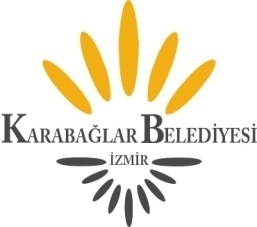      KARABAĞLAR BELEDİYE MECLİSİ	DUYURU              Belediye Meclisimiz 02/12/2019 Pazartesi Günü Saat 18.00’de Yeşillik Caddesi No:232 adresindeki Karabağlar Belediyesi bünyesinde bulunan Meclis Toplantı Salonunda aşağıdaki gündemde bulunan konuları görüşmek üzere toplanacaktır.               İlan olunur.                                                                                                       Muhittin SELVİTOPU                          								       Belediye Başkanı            									02 / 12 / 2019 						                                         Pazartesi  Saat:18.00          G   Ü   N   D   E   M     Meclisin açılışı.      Meclisçe verilecek önergeler.Birimlerden  gelen önergeler. (99/2019)- 5393 Sayılı Belediye Kanunu ve Belediye Meclisi Çalışma Yönetmeliği hükümlerine dayanılarak hazırlanan Karabağlar Belediyesi Meclis Denetim Komisyonunun Kuruluşu, İşleyiş ve Yönetimini, Denetim Faaliyetlerinin Yürütülmesine İlişkin Usul ve Esasları Düzenleyen önerge ekinde sunulan Meclis Denetim Komisyonu Çalışma Yönergesinin görüşülerek karara bağlanması hk. (Yazı İşleri Md. )(100/2019)- 22/02/2007 Tarih ve 26442  sayılı Resmi Gazetede yayımlanarak yürürlüğe giren Belediye ve Bağlı Kuruluşları ile Mahalli İdare Birlikleri Norm Kadro İlke ve Standartlarına Dair Yönetmelik hükümlerine göre ihdas edilen ve müdürlükler arası dolu olarak aktarımı yapılan kadrolara ilişkin (III) sayılı dolu kadro değişikliği (memur), (II) sayılı boş  kadro değişikliği (memur) cetvelleri hk. (İnsan Kaynakları ve Eğitim Md.)(101/2019)- Belediyemizde 657 sayılı Devlet Memurları Kanununa tabi olarak çalışan memurlar ile 5393 sayılı Kanunun 49.maddesine göre tam zamanlı istihdam edilen sözleşmeli personel için çoğunluğa sahip Tüm Belediye ve Yerel Yönetim Hizmetleri Emekçileri Sendikası (Tüm-Bel-Sen) ile Belediyemiz arasında imzalanan Toplu İş Sözleşmesi 31/12/2019 tarihinde sona ereceğinden, Belediyemizde 657 sayılı Devlet Memurları Kanununa tabi olarak çalışan memurlar ile 5393 sayılı Kanunun 49.maddesine göre tam zamanlı istihdam edilen sözleşmeli personele 01/01/2020 - 31/12/2021 tarihleri arasında sosyal denge tazminatı ödenmesi hk. (İnsan Kaynakları ve Eğitim Md.)(102/2019)- Türkiye Yardım Sevenler Derneği ile işbirliği yapılarak gönüllülerden oluşan katılımcıların el emeği ile yaptıkları ürünleri ihtiyaç sahiplerine ulaştırmak üzere yürütülen İyilik Atölyesi projesinde isim değişikliği yapılması hususunda ek protokol imzalanması için Belediye Başkanı Muhittin SELVİTOPU’na yetki verilmesi hk. (Sosyal Yardım İşleri Md.)(103/2019)- Kardeş Belediyemiz olan Malatya ili Hekimhan Belediyesi'nin 07/11/2019 tarih ve 57173384-801-07.01 sayılı araç talep yazısı ile, belediye asli hizmet ve çalışmalarında kullanılmak üzere  önerge ekinde ruhsat bilgileri mevcut olan 35 CHH 83 plakalı, Ford Transit Marka, model yılı 1998 olan, SFAEXXDJVEVA62282 Şase no.lu  minibüsün Taşınır Mal Yönetmeliğinin 31.Maddesi uyarınca Hekimhan Belediyesine bedelsiz olarak devredilmesi hk. (Ulaşım Hizmetleri Md.) (104/2019)- Belediyemizin İnsan Kaynakları ve Eğitim Müdürlüğünün 2019 yılı bütçesinde yer alan (01) Personel Giderleri ile (02) SGK Primi Giderleri ekonomik kodlarına ve Belediyemizin kullanmış olduğu krediler ile İller Bankası'ndan kesilen vergi ve sosyal güvenlik primi borçlarına ait faiz ödemelerinin yapıldığı Mali Hizmetler Müdürlüğü 2019 yılı bütçesinde yer alan (04) Faiz Giderleri ekonomik koduna önerge ekindeki listede yer alan Bütçede Fonksiyonel Sınıflandırmanın Birinci Düzeyleri arasındaki aktarmaların Mahalli İdareler Bütçe ve Muhasebe Yönetmeliğinin 36'ncı maddesi gereği yapılması hk.(Strateji Geliştirme Md. ) (105/2019)-  Belediyemiz adına kayıtlı İzmir ili, Karabağlar ilçesi, General Kazım Özalp Mahallesi, 6206 ada, 652.02 m² yüzölçümlü, 77 parsel sayılı taşınmazda kayıtlı Zemin Kat, 9 numaralı daire cinsindeki bağımsız bölümün 2886 sayılı Devlet İhale Kanununa göre satışının yapılabilmesi için 5393 sayılı Belediye Kanunu'nun 18. maddesinin (e) bendine göre bir karar alınması hk. (Emlak ve İstimlak Md. )(106/2019)- Yürürlükteki 1/1000 ölçekli 1. Etap Basın Sitesi ve Civarı Revizyon İmar Planı, 1/1000 ölçekli 1. Etap Vatan - Ali Fuat Cebesoy Mahallesi Revizyon İmar Planı, 1/1000 ölçekli 2. Etap Vatan - Bozyaka Mahalleleri ve Civarı Revizyon İmar Planı ile 1/1000 ölçekli 2. Etap Bahçelievler – Gülyaka Mahalleleri ve Civarı Revizyon İmar Planı'nda "Mania Planı" sınırlarının Adnan Menderes Havalimanı Mania Planına ait güncel sınırlar dikkate alınarak, İzmir Büyükşehir Belediye Meclisinin 14.05.2018 tarih ve 05.602 sayılı kararı ile uygun görülerek onaylanan 1/5000 ölçekli Nazım İmar Planı Değişikliği doğrultusunda düzenlenmesine ilişkin Belediye Başkanlığımızca hazırlanan 1/1000 ölçekli Uygulama İmar Planı Değişikliği önerisi ve Plan Değişikliği Açıklama Raporunun incelenerek karara bağlanması hk. (Etüd Proje Md. )(107/2019)- Karabağlar ilçesinde yaşayan engelli vatandaşlarımızın yaşamını kolaylaştırmak amacıyla, Karabağlar Belediye Meclisi’nin 01.03.2018 tarih ve 30/2018 sayılı kararıyla uygun görülerek, İzmir Büyükşehir Belediye Meclisi’nin 11.06.2018 tarih ve 05.731 sayılı kararı ile Başkanlık Makamınca 06.07.2018 tarihinde onaylanan 1/1000 ölçekli 1. Etap Üçkuyular – Şehitler Mahallesi Revizyon İmar Planı, 1/1000 ölçekli 1. Etap Basın Sitesi ve Civarı Revizyon İmar Planı, 1/1000 ölçekli 1. Etap Vatan – Ali Fuat Cebesoy Mahallesi Revizyon İmar Planı, 1/1000 ölçekli 2. Etap Vatan - Bozyaka Mahalleleri ve Civarı Revizyon İmar Planı, 1/1000 ölçekli 2. Etap Bahçelievler – Gülyaka Mahalleleri ve Civarı Revizyon İmar Planı plan notlarının bütünleştirilerek imar mevzuatıyla uyumlu hale getirilmesine ilişkin plan değişikliği kapsamında yürürlükte bulunan “Plan Uygulama Hükümleri”nin “Genel Hükümler Bölümü”nün 1.37.maddesine “Kat adedi 1 den fazla olan binalarda en az 1 adet asansör tesisi zorunludur.” plan notunun ilavesine ilişkin 1/1000 ölçekli Uygulama İmar Planı Değişikliği önerisi ve Plan Değişikliği Açıklama Raporunun incelenerek karara bağlanması hk.  (Etüd Proje Md. )Komisyonlardan gelen raporlar.(141/2018)-  18/05/2018 tarihinde Resmi Gazetede yayınlanarak yürürlüğe giren İmar Kanunu’na geçici 16. Madde olarak ilave edilen ve merkezi yönetim tarafından “İmar Barışı” olarak tarif edilen uygulamanın, ilçemizde bulunan kentsel dönüşüm alanlarına olumlu yada olumsuz etkilerinin araştırılması hususunda  yapılan tespit ve değerlendirmeler sonucu oluşturulan araştırma raporunun oybirliği ile kabulüne ilişkin  Kentsel Dönüşüm Komisyonu Raporu. (80/2019)- 5393 sayılı Belediye Kanunun 18. Maddesi (p) fıkrası uyarınca Karabağlar Belediyesi ile Mollaköy Belediyesi  arasındaki dostluk ve kardeşlik ilişkileri ile işbirliğinin  geliştirilmesi amacı ile “Kardeş Kent”  ilişkisi kurulması hususunun oybirliği ile uygun görüldüğüne ilişkin Plan Bütçe – Kültür Turizm ve Hukuk Komisyonu Raporları.Komisyonlara havale edilip sonuçlanmayan önergeler.(66/2018)- İlçemiz sınırları içinde yaşayan annelerin, aile içerisinde yüklendiği görevlerin sosyal ve ekonomik yaşama katılımını engellediğinden, kadın istihdamının ve kadının toplumsal hayata katılımının desteklenmesi bağlamında mahalle aralarında   oyun odaları açılması projesine destek olunması için gerekli girişimlerin yapılması hk. (Kadın -Erkek Eşitliği Komisyonu)(68/2018)- Avrupa kentlerinin tarihi gelişimleri, farklı kültürlerin gelişim üzerindeki katkıları, iklim ve çevre koşullarının etkileri, sanayileşmenin kentler üzerindeki kazanım ve kayıplarını incelemek ve bunların neler olduğuna dair bilgi edinmek, kentlerin gelişmesindeki etkenleri araştırmak ve gözlemlemek iyi bir birikim ve yol gösterici olacağından bu bilgiler ışığında edinilen bilgilerin, kısıtlı olanaklar ile kentimizin gelişimine katkıa bulunmak için izlenecek yöntemi, başta AB destekleri ve hibe programların uygulanması konusundaki çalışmaların hayata geçirilmesi hk. (Avrupa Birliği ve Dış İlişkiler Komisyonu) (83/2018)- Emekli vatandaşlarımızın antrenörler eşliğinde spor aktiviteleri ile fiziksel ve manevi olarak daha sağlıklı olmaları için belediyemiz bünyesinde “Sağlıklı Emeklilik” merkezinin kurulması ve bu konuda meclisimizin gerekli çalışmaları yapması hk.( Spor, Genç ve Çocuk - Sağlık Komisyonu) (102/2018)-İlçemizde görev başındayken vefat eden Devrim Mahalle muhtarı merhum İbrahim GEZER ve Tırazlı Mahalle muhtarı merhum Hamit TÜRKKOLU’nun isimlerinin görev yaptıkları mahallelerde bir park veya sokağa verilmesi hk. (Çevre – Kültür ve Turizm Komisyonu) (10/2019)- İlçemizde çocuklarımızın, gençlerimizin ve ailelerin uyuşturucu kullanımının zararları konusunda bilinçlendirilmeleri, ailelerin uyuşturucu kullanan çocuklarda görülen belirtiler konusunda bilgilendirimeleri amacı ile ilgili kurumlar ve sivil toplum örgütleri ile ortak çalışmalara ve etkinlikler yapılması hk. (Sağlık – Hukuk – Burs ve Eğitim Komisyonu) (50/2019)- Karabağlar bölgesinde kendisine iş imkanı yaratmak isteyen kişiler için onları yönlendiricek belediye bünyesinde iş istihdam masası açılarak Karabağlarında mobilya kenti olarak adlandırılması nedeniyle mobilya ile ilgili semt merkezlerinde kursların açılması ile mobilyacılara sertifikalı mobilyacı personeli istihdamı sağlanması hk. (Esnaf Komisyonu)(57/2019)- İlçemizde yaşayan engelli engelsiz çocuklara yeteneklerine uygun müzik / ritim eğitimin verilip belediyemizce kalıcı bir çocuk orkestrası oluşturulması hk. (Engelliler -  Kültür ve Turizm – Burs ve Eğitim Komisyonu)(70/2019)- “Askıda Gıda” adı altında öncelikli olarak kapalı pazaryerlerimiz olan Yunus Emre Pazar yeri, Bozyaka, Vatan Mahallesi, Yaşar Kemal Mahallesi Pazar yerlerinde olmakla birlikte pazaryerlerinin uygun bir yerine “Askıda Gıda” uygulaması yapılıp bunu hem hemşehrilerimize hem de pazarcı esnaflarımızı bilgilendirerek uygulamanın ilgi çekmesi neticesinde sosyal medya ve reklamlar ile uygulamanın yaygınlaştırılması için bir çalışma yapılması hk. (Esnaf-Çevre-Pazaryerleri Komisyonu) (76/2019) – İzmir Büyükşehir Belediye Meclisi'nin 16.10.2015 tarih ve 05.1042 sayılı kararı ile uygun görülerek onaylanan UİP-14600 plan işlem numaralı 1/1000 ölçekli 1. Etap Üçkuyular-Şehitler Mahallesi Revizyon İmar Planı'nda "Park Alanı”nda kalan; Karabağlar İlçesi, General Kazım Özalp Mahallesi, 42004 ada, 20 parsele ilişkin kısmının iptali talebiyle İzmir 3. İdare Mahkemesi'nin 2016/1504 esasına kayden açılan davada verilen 01.06.2018 tarih ve 2018/684 sayılı karar gereğince alınan Karabağlar Belediye Meclisi'nin 06.08.2019 tarih ve 78/2019 sayılı kararı doğrultusunda, İzmir Büyükşehir Belediye Meclisi'nin 17.05.2019 tarih ve 05.409 sayılı kararı ile uygun görülerek onaylanan 42004 ada 20 parsele ilişkin 1/5000 ölçekli nazım imar planı değişikliği de dikkate alınarak bölge bütününde plan kararlarının 1/1000 ölçekli uygulama imar planı ile birlikte yeniden değerlendirilerek karara bağlanması hk. (İmar – Hukuk Komisyonu.)(77/2019)- Karabağlar’da yaşayan 480.000 nüfusunun %50.69’unu oluşturan kadınlarımızın el emeğinin görünür olması, el emeği ürünlerinin pazarlarda yerinin alabilmesi için yılın belirli günlerinde “Kadın Emeği Festivali”  adı altında bir festival düzenlenmesi hk. (Kadın Erkek Eşitliği – Plan ve Bütçe - Pazaryerleri Komisyonu)  (95/2019)- 5393 sayılı Belediye Kanununun 18/p maddesine istinaden Belediyemiz ile Tokat ili, Almus ilçesi, Kınık Belde Belediyesi arasındaki dostluk ve kardeşlik ilişkileri ile işbirliğinin geliştirilmesi amacıyla "Kardeş Kent" ilişkisi kurulması hk.(Plan ve Bütçe Komisyonu)(98/2019)- Çevre ve Şehircilik Bakanlığının belirlediği ve 12/09/2019 tarihinde Bakanlığın resmi web sitesinde yayınladığı şekliyle basına yansıyan 8 maddelik Kentsel Dönüşüm Eylem Planının, Karabağlar ilçemiz özelindeki yansımalarının Bakanlığımızın bu çerçevede izleyeceği 8 maddelik yol haritasının etkilerinin değerlendirilmesi kapsamında Meclisimizin araştırma yapması hk. (Kentsel Dönüşüm Komisyonu)Dilek ve temenniler.Toplantıya katılamayan üyelerin mazeretlerinin görüşülmesi.Meclis toplantı gün ve saatinin tespiti.  